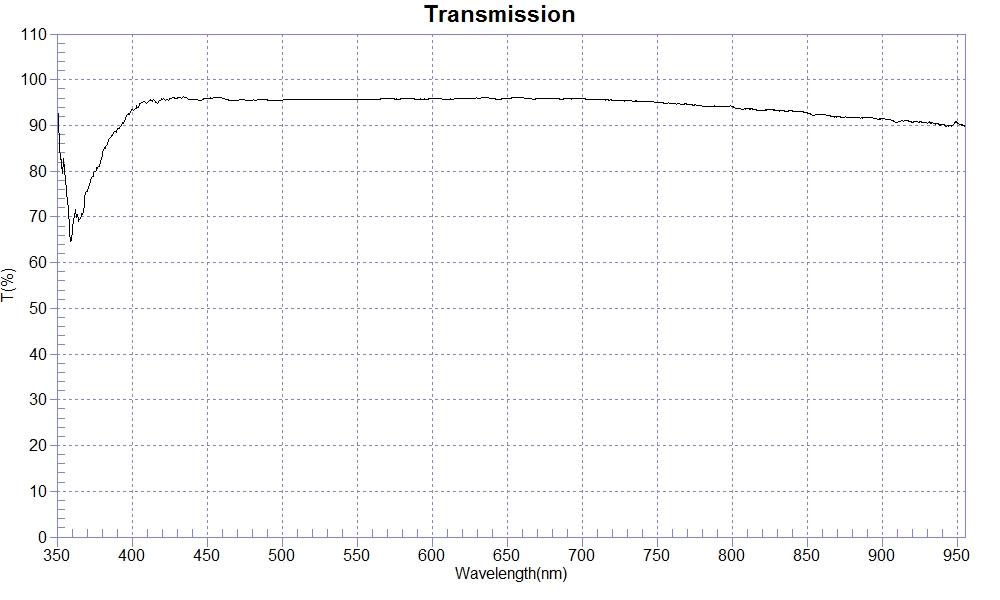 PRINT DATE :2022-10-11 下午 02:20:41OPERATOR :SAMPLE : 221003-4 B270 1.0 AR For420-680nmRANGE :400nm ～ 700nmMAX :96.22 , 434.4nm    MIN :93.2 , 400.8nm    AVERAGE :95.72-nmT(%)nmT(%)nmT(%)40093.4451095.6262095.8841094.9352095.6163095.9942095.8253095.6864095.9443095.8954095.6765095.9044095.6255095.7366096.0545095.9556095.6567095.8146096.0157095.9268095.8747095.4958095.8369095.8248095.5659095.7370095.8149095.5660095.8450095.4961095.73